2024. május 25-én, a Bencés Diáknapon16.30-kor a Díszteremben játszik azAtaru Taiko Ütőegyüttes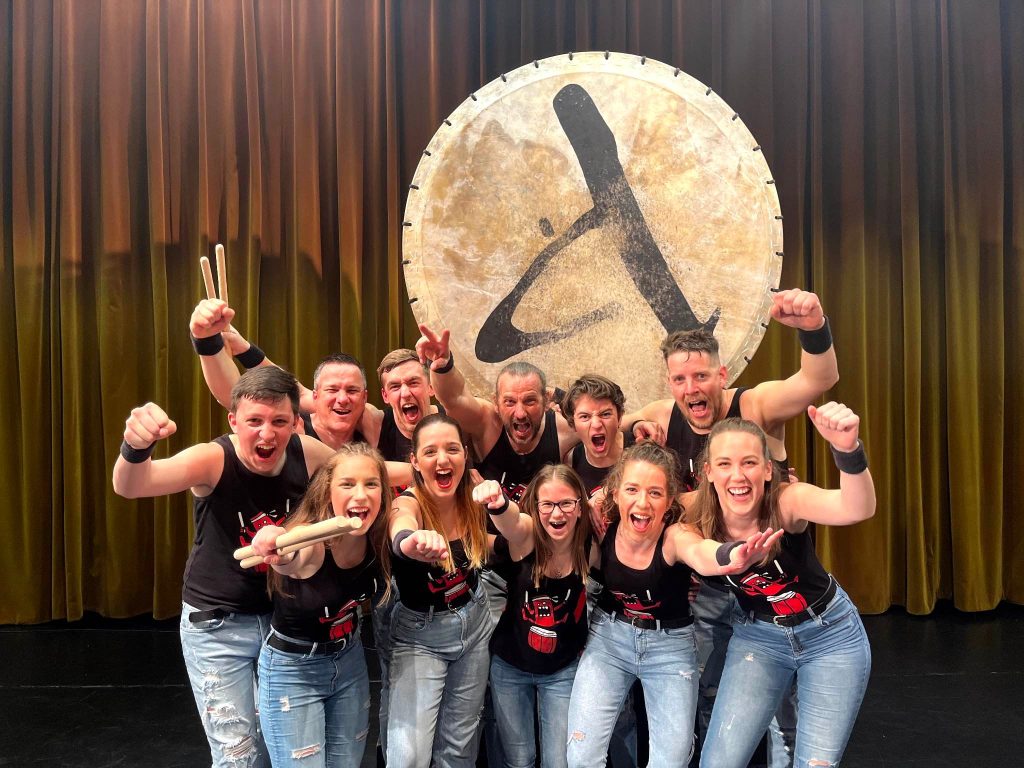 A TAIKO csoportos dobstílus, látványos és változatos koreográfiai elemekkel tarkított, lendületes előadásmódjáról és dinamizmusáról híres dobszínház. Főszerepben Vágfalvi Simon (12.B)!Minden érdeklődőt szeretettel hívunk és várunk!